Iudin AleksandrExperience:Position applied for: 2nd OfficerDate of birth: 21.01.1981 (age: 36)Citizenship: &mdash;Residence permit in Ukraine: NoCountry of residence: UkraineCity of residence: OdessaContact Tel. No: +38 (048) 716-85-67 / +38 (067) 712-46-74E-Mail: yshyrika@mail.ruU.S. visa: NoE.U. visa: NoUkrainian biometric international passport: Not specifiedDate available from: 17.11.2015English knowledge: GoodMinimum salary: 3500 $ per monthPositionFrom / ToVessel nameVessel typeDWTMEBHPFlagShipownerCrewing2nd Officer25.06.2013-12.12.2013Ensenada ExpressContainer Ship66332-Liberia&mdash;2nd Officer24.11.2012-05.03.2013Wehr MudenContainer Ship16801-Marshall Islands&mdash;2nd Officer13.03.2012-06.08.2012Wehr BlankeneseContainer Ship16177-Marshall Islands&mdash;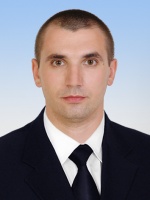 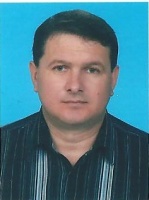 